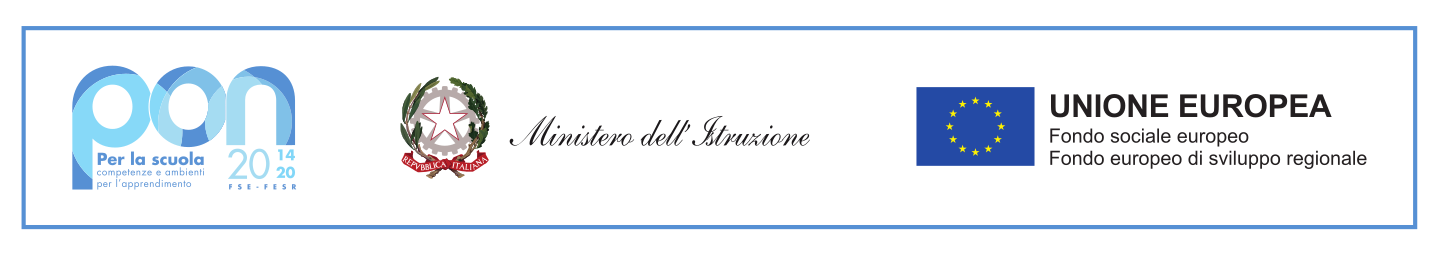 Al Dirigente Scolastico		Liceo Classico Statale “Francesco Stelluti”FabrianoAllegato 3 – Dichiarazione di insussistenza di incompatibilità per l’incarico di Collaudatore per il progetto  “Digital Board: trasformazione digitale nella didattica e nell'organizzazione – Avviso 28966/2021”  13.1.2A-FESRPON-MA-2021-5 - CUP F99J21007500006Il sottoscritto ___________________________________________________________Codice Fiscale ______________________ nato a ______________________________il ______________________ avendo preso visione del Bando indetto dal Dirigente Scolastico con riferimento alla selezione di esperto COLLAUDATORE  nell’ambito dell’attuazione del per il PROGETTO: “Digital Board: trasformazione digitale nella didattica e nell'organizzazione – Avviso 28966/2021”  13.1.2A-FESRPON-MA-2021-5 - CUP F99J21007500006.in qualità diesperto COLLAUDATORE CONSAPEVOLEdelle sanzioni penali richiamate dall’art. 76 del D.P.R. 28/12/2000 N. 445, in caso di dichiarazioni mendaci e della decadenza dei benefici eventualmente conseguenti al provvedimento emanato sulla base di dichiarazioni non veritiere, di cui all’art. 75 del D.P.R. 28/12/2000 n. 445 ai sensi e per gli effetti dell’art. 47 del citato D.P.R. 445/2000, sotto la propria responsabilità DICHIARAdi non trovarsi in nessuna delle condizioni di incompatibilità previste dalle Disposizioni e Istruzioni per l’attuazione delle iniziative previste dall’Avviso pubblico avviso di selezione personale interno per reperimento figura di COLLAUDATORE  Fondi Strutturali Europei – Programma Operativo Nazionale “Per la scuola, competenze e ambienti per l’apprendimento” 2014-2020 - Fondo europeo di sviluppo regionale (FESR) – REACT EU Asse V - Priorità d'investimento: 13i - (FESR) “Promuovere il superamento degli effetti della crisi nel contesto della pandemia di COVID-19 e delle sue conseguenze sociali e preparare una ripresa verde, digitale e resiliente dell’economia” – Obiettivo specifico 13.1: Facilitare una ripresa verde, digitale e resiliente dell'economia - Azione 13.1.2 “Digital board: trasformazione digitale nella didattica e nell’organizzazione” Progetto “Digital Board: trasformazione digitale nella didattica e nell'organizzazione – Avviso 28966/2021”  13.1.2A-FESRPON-MA-2021-5 - CUP F99J21007500006, in particolare di: • non essere collegato, né come socio né come titolare, alla ditta che ha partecipato/o parteciperà e si è aggiudicata/o si aggiudicherà la gara di appalto. Dichiara inoltre, di non essere parente o affine entro il quarto grado del legale rappresentante dell'Istituto e di altro personale che ha preso parte alla predisposizione del bando di reclutamento, alla comparazione dei curricula degli astanti e alla stesura delle graduatorie dei candidati. Data _____________		                               FIRMA DEL CANDIDATO___________________